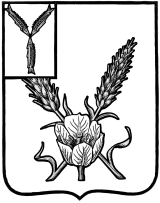 АДМИНИСТРАЦИЯ КРАСНОКУТСкого муниципального РАЙОНА УПРАВЛЕНИЕ образования Приказ __________№_______                                                           О введении федерального государственногоОбразовательного стандарта начального общего образования обучающихся с ограниченными возможностями здоровья и федерального государственного образовательного стандарта образования обучающихся с умственной отсталостью (интеллектуальными нарушениями)В соответствии с приказом министерства образования Саратовской области от 25 мая 2016 года № 1688  и в целях обеспечения готовности образовательных организаций Краснокутского района к введению с 1 сентября 2016 года федерального государственного стандарта начального общего образования обучающихся с ограниченными возможностями здоровья и федерального государственного образовательного стандарта образования обучающихся с умственной отсталостью (интеллектуальными нарушениями), руководствуясь Положением об Управлении образования администрации Краснокутского муниципального района,ПРИКАЗЫВАЮ:Утвердить план мероприятий по обеспечению введения федерального государственного образовательного стандарта начального общего образования обучающихся с ограниченными возможностями здоровья и федерального государственного образовательного стандарта образования обучающихся с умственной отсталостью (интеллектуальными нарушениями)Рекомендовать руководителям образовательных организаций      2.2. Принять участие образовательных организаций в региональном мониторинге по оценке готовности образовательных организаций в проведении  регионального мониторинга по оценке готовности образовательных организаций Краснокутского района к введению федерального государственного образовательного стандарта начального общего образования обучающихся с ограниченными возможностями здоровья и федерального государственного образовательного стандарта образования обучающихся с умственной отсталостью (интеллектуальными нарушениями) до 30 июня 2016 года     2.3. Разместить на сайтах образовательных организаций информационные материалы, необходимые для проведения регионального мониторинга по оценке готовности образовательных организаций Краснокутского района к введению федерального государственного образовательного стандарта начального общего образования обучающихся с ограниченными возможностями здоровья и федерального государственного образовательного стандарта образования обучающихся с умственной отсталостью (интеллектуальными нарушениями) до 30 июня 2016 годаКонтроль за исполнением настоящего приказа оставляю за собой.Заместитель главы администрации по социальным вопросам, начальник управления образования                                      Н.В.Белоусова